Zadanie 1.Rozetnij obrazki i ułóż według  kolejności zdarzeń. Opowiedz historyjkę obrazkową.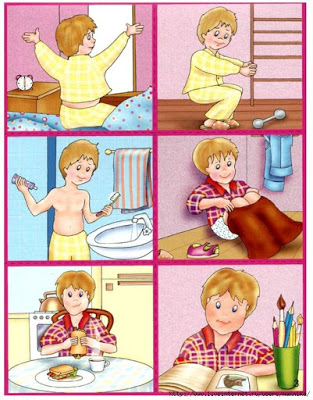 Zadanie 2.Przeczytaj samodzielnie lub poproś rodzica zdania umieszczone pod obrazkiem i zaznacz prawidłową odpowiedź.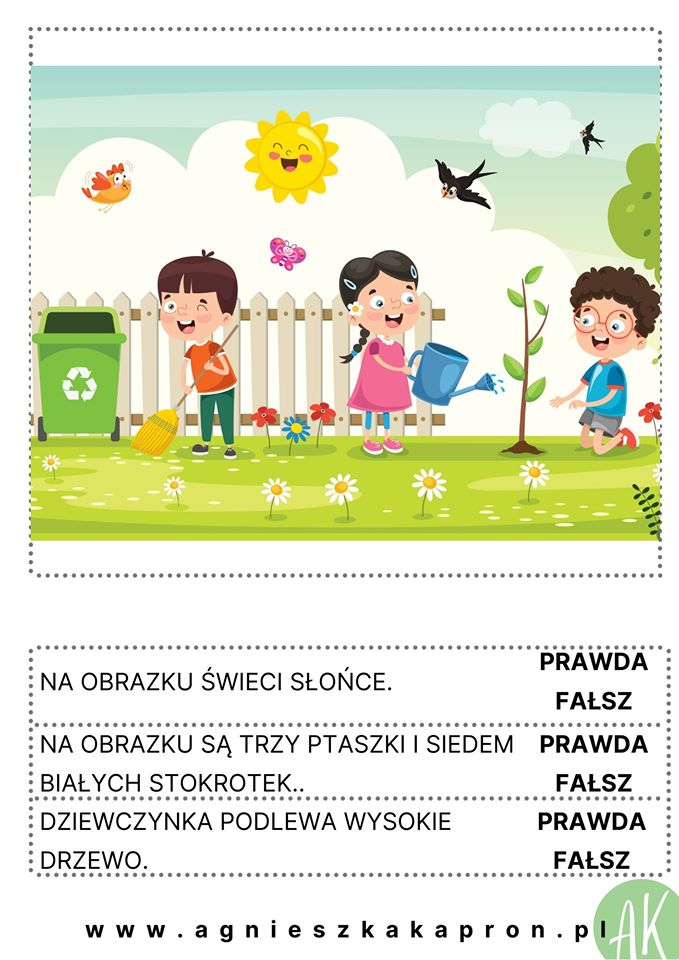 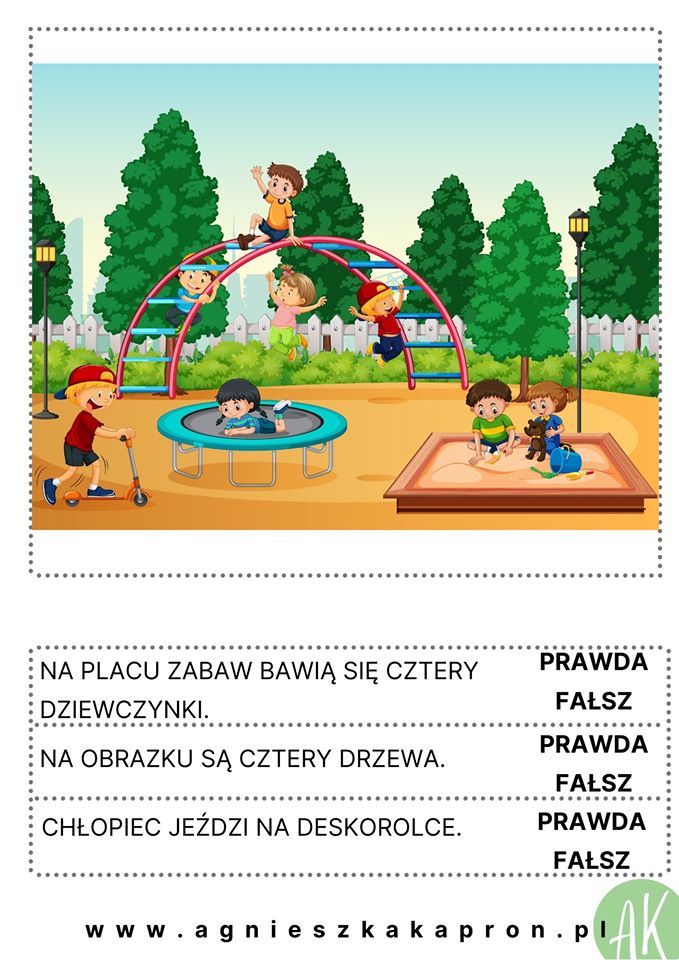 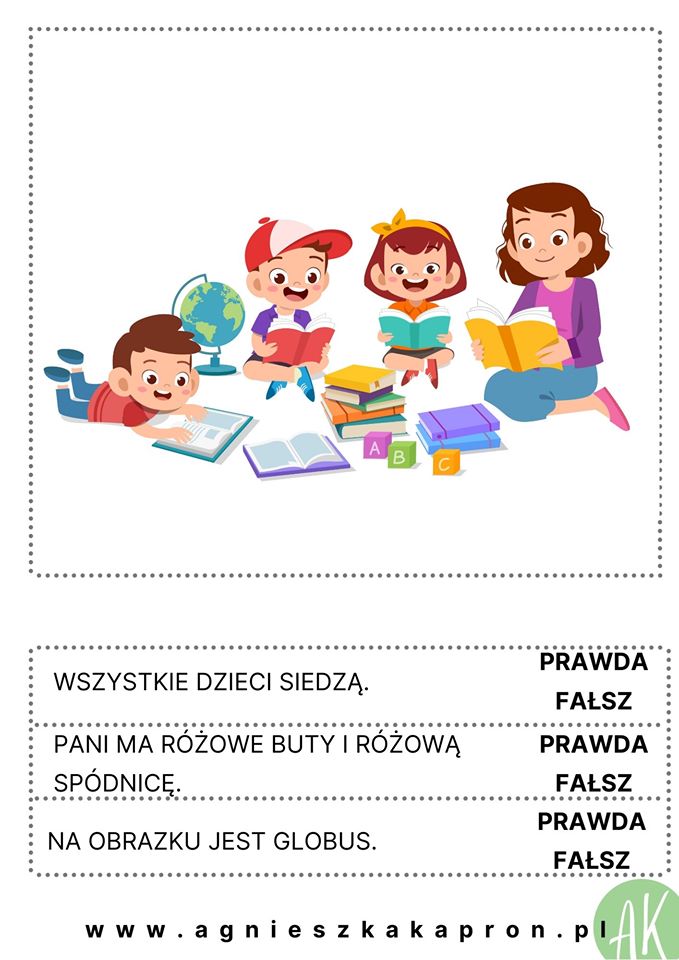 POWODZENIA !!!!!Magdalena Sypień